Об итогах проведения районной телекоммуникационной олимпиады юных журналистов        В целях выявления и поддержки талантливых детей и молодёжи в информационных технологиях; формирования новых знаний, умений и компетенций у обучающихся в области массовой коммуникации; патриотического воспитания детей и молодёжи и в соответствии с утверждённым начальником отдела образования Положением с  25.01.20 г. по 17.02.20г. проводилась районная телекоммуникационная олимпиада юных журналистов.       На конкурс были представлены работы из 8 ОУ: СОШ № 4, 9, 10, гимназии № 3, НОШ № 7, с.Казинка, с.Сошки, ЦРТДЮ.      Согласно Положению о конкурсе все работы оценивались в номинациях: «Газетная журналистика», «Телевизионная журналистика», в двух возрастных группах (7-13 лет; 14-18 лет).       На основании решения оргкомитета ПРИКАЗЫВАЮ:1. За высокое качество и профессиональное выполнение работ признать победителями и наградить почётными грамотами отдела образования администрации Грязинского муниципального района следующих обучающихся:В номинации «Газетная журналистика» Возрастная группа 7-13 лет:         1 место – Передних Вероника, обучающаяся МБОУ СОШ с.Сошки, рук.Рябова Ю.А.         1 место – Блинов Матвей, обучающийся МБОУ НОШ № 7, рук.Веревкина Л.В.2 место – Панов Павел, обучающийся МБОУ СОШ № 4, рук.Чичканова О.Е.3 место – Смирнов Устин, обучающийся МБОУ СОШ № 9, рук.Демидова О.В.         3 место – Нелуш Екатерина, обучающаяся МБУ ДО ЦРТДЮ, рук.Куликова Т.Е.Возрастная группа 14 – 18 лет:1 место – не присуждать2 место – Чаплыгина Ирина, обучающаяся МБОУ СОШ № 4, рук.Панова С.В.3 место – не присуждатьВ номинации «Телевизионная жуурналистика» Возрастная группа 7-13 лет:1 место – Макарова Ангелина, Плужникова Александра, Болбунова Алина, обучающиеся МБОУ НОШ № 7, рук.Подласова С.А.2 место – Бондаренко Дмитрий, Лазутин Александр, Колесникова Мария, Нелуш Екатерина, Костина Анастасия, обучающиеся МБУ ДО ЦРТДЮ, рук.Куликова Т.Е.3 место – не присуждатьВозрастная группа 14 – 18 лет:1 место – Качанова Юлия, Красников Дима, Серебрякова Анна,  обучающиеся МБОУ гимназия № 3, рук. Полухина М.С.2 место – не присуждать3 место – не присуждать2. Работы победителей по всем номинациям в каждой возрастной группе направить в ГБУ ДО «Центр дополнительного образования Липецкой области» для участия в областном конкурсе телекоммуникационной олимпиады юных журналистов .Начальник  отдела образования                                              А.Ю.Васильева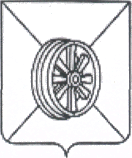    АДМИНИСТРАЦИЯ  ГРЯЗИНСКОГО  МУНИЦИПАЛЬНОГО РАЙОНА            ОТДЕЛ   ОБРАЗОВАНИЯКрасная площадь ул., д.38, г.Грязи   Липецкая обл.,  399050тел./факс: (261) 2-25-51П Р И К А З      от 02.03.20г.                     №  163   